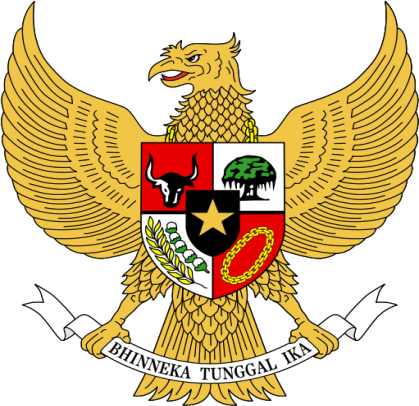 BUPATI CIREBONSAMBUTANPERINGATAN HUT KE-78 PROKLAMASI KEMERDEKAAN RI TINGKAT KABUPATEN CIREBON TAHUN 2023☼☼☼KAMIS,  17  AGUSTUS  2023PUKUL  07.30 WIBASSALAMU’ALAIKUM WR. WB. SELAMAT PAGI, SALAM SEJAHTERA BAGI KITA SEMUA,OM SWASTI ASTU ,NAMO BUDAYA,SALAM KEBAJIKAN, YTH. WAKIL BUPATI CIREBON,YSH. DAN REM 063 / SGJ,YSH. KETUA DPRD BESERTA UNSUR FORUM KOORDINASI PIMPINAN DAERAH  KABUPATEN CIREBON  DAN KAPOLRES CIREBON KOTA,YANG SAYA HORMATI, SEKRETARIS DAERAH KABUPATEN CIREBON,YANG SAYA HORMATI, PARA ASISTEN DAN STAF AHLI BUPATI,YANG SAYA HORMATI, PARA KEPALA PERANGKAT DAERAH KABUPATEN CIREBON, YANG SAYA HORMATI, PIMPINAN INSTANSI VERTIKAL DAN PIMPINAN BUMD,YANG SAYA HORMATI, PARA KEPALA BAGIAN DI LINGKUP SETDA DAN SETWAN KABUPATEN CIREBON,YANG SAYA HORMATI, PARA CAMAT BESERTA UNSUR FORKOMPIMCAM DAN LURAH SERTA KUWU,YANG SAYA HORMATI, PARA LVRI PEJUANG DAN PERINTIS KEMERDEKAAN,  YANG SAYA HORMATI, PARA KETUA ORGANISASI WANITA, KETUA OKP, KETUA ASOSIASI JASA KONTRUKSI, PIMPINAN PERHOTELAN, DAN PIMPINAN REDAKSI,HADIRIN DAN UNDANGAN YANG SAYA HORMATI PARA PESERTA UPACARA YANG SAYA BANGGAKAN.MOMENTUM PAGI INI, MERUPAKAN SAAT YANG PALING MEMBAHAGIAKAN BAGI SELURUH BANGSA INDONESIA, TERMASUK KITA YANG BERADA DI LAPANG UPACARA, KARENA DALAM SUASANA JIWA  YANG SEGAR DAN RAGA YANG SEHAT, KITA SEMUA DAPAT HADIR BERSAMA, UNTUK MENYELENGGARAKAN SATU UPACARA YANG PALING PENTING DALAM KEDUDUKAN KITA SEBAGAI WARGA NEGARA REPUBLIK INDONESIA.  YAITU UPACARA PERINGATAN HARI ULANG TAHUN YANG KE-78 PROKLAMASI KEMERDEKAAN NEGARA REPUBLIK INDONESIA, PADA TANGGAL         17 AGUSTUS 2023.UNTUK ITU SEBELUM SAYA SAMPAIKAN KATA SAMBUTAN, PERKENANKAN SAYA MENGAJAK SELURUH HADIRIN UNTUK MENYAMBUT PEKIK SEMANGAT YANG DIKUMANDANGKAN OLEH PARA PAHLAWAN DI MASA PERJUANGAN MEREBUT KEMERDEKAAN. MERDEKA !MERDEKA !MERDEKA ! HADIRIN YANG SAYA HORMATI, GAUNG PEKIK KEMERDEKAAN HARUS TETAP MELEKAT DI HATI KITA SEMUA.  SEBAGAI WUJUD RASA SYUKUR YANG TERAMAT DALAM KEPADA ALLAH SWT, YANG TELAH MEMBERIKAN BERKAH DAN  RAHMAT KEPADA SELURUH BANGSA UNTUK MEMASUKI PINTU GERBANG KEMERDEKAAN NEGARA INDONESIA, YANG BERSATU, BERDAULAT, ADIL DAN MAKMUR.  HARUS KITA SADARI, BAHWA PENGORBANAN YANG DILAKUKAN OLEH PARA PAHLAWAN SYUHADA PEMBELA TANAH AIR, BERISIKAN AMANAT LUHUR KEPADA GENERASI PENERUS, AGAR MOMENTUM KEMERDEKAAN DAPAT DIPELIHARA, DAN DIISI DENGAN AKTIVITAS POSITIF.  TUJUAN UTAMA KEMERDEKAAN ADALAH TERCIPTANYA TATANAN MASYARAKAT YANG MAJU DAN SEJAHTERA, KEHIDUPAN BANGSA YANG CERDAS SERTA MEMBINA PERDAMAIAN DAN KEADILAN SOSIAL DALAM PERGAULAN DUNIA YANG MAKIN BERSAHABAT SEBAGAIMANA YANG TERMAKTUB DALAM PEMBUKAAN UNDANG-UNDANG DASAR 1945 “MELINDUNGI SEGENAP BANGSA INDONESIA DAN SELURUH TUMPAH DARAH INDONESIA DAN UNTUK MEMAJUKAN KESEJAHTERAAN UMUM, MENCERDASKAN KEHIDUPAN BANGSA DAN IKUT MELAKSANAKAN KETERTIBAN DUNIA YANG BERDASARKAN KEMERDEKAAN, PERDAMAIAN ABADI DAN KEADILAN SOSIAL”.UNTUK MEMBERIKAN PENGHORMATAN DAN PENGHARGAAN KEPADA PARA PAHLAWAN YANG TELAH GUGUR MEMPERJUANGKAN KEMERDEKAAN, MAKA SALAH SATU TINDAKAN YANG PALING TERPUJI, ADALAH MELALUI PENGISIAN KEMERDEKAAN DENGAN GERAKAN PEMBANGUNAN.  STRATEGI PENINGKATAN KESEJAHTERAAN YANG TELAH DIBANGUN OLEH PEMERINTAH KABUPATEN CIREBON, MERUPAKAN LANGKAH YANG TEPAT, UNTUK BISA MEMBAWA MASYARAKAT BERADA PADA SUASANA KEHIDUPAN YANG SEJAHTERA.ITULAH CITA-CITA DASAR KEMERDEKAAN, YANG HINGGA KINI MASIH TERUS DIPERJUANGKAN. CITA-CITA INI KEMUDIAN DIJABARKAN DALAM  TUGAS KONSTITUSIONAL YANG SAYA EMBAN SEBAGAI BUPATI CIREBON MELALUI BERBAGAI KONSEP, RANCANGAN DAN LANGKAH KEBIJAKAN, SEMUANYA BERPIJAK KEPADA LANDASAN DASAR UNTUK MENCIPTAKAN TERWUJUDNYA KABUPATEN CIREBON, BERBUDAYA, SEJAHTERA, AGAMIS, MAJU, DAN AMAN.HADIRIN YANG SAYA HORMATI,PESERTA UPACARA YANG SAYA BANGGAKAN,ATAS NAMA PIMPINAN DAERAH KABUPATEN CIREBON, IJINKAN SAYA SAMPAIKAN SELAMAT HARI ULANG TAHUN YANG KE-78 PROKLAMASI KEMERDEKAAN REPUBLIK INDONESIA. SEBAGAIMANA TEMA PERINGATAN HUT-78 PROKLAMASI KEMERDEKAAN REPUBLIK INDONESIA TAHUN 2023 INI YAITU “TERUS MELAJU UNTUK INDONESIA MAJU”. SEBUAH REFLEKSI DARI NILAI-NILAI PANCASILA DAN BHINEKA TUNGGAL IKA SEBAGAI SEMBOYAN BANGSA INDONESIA YANG BESAR, KUAT DAN BERSATU. SEMANGAT JUANG DAN GARUDA PANCASILA UNTUK BANGKIT LEBIH KUAT DAN TANGGUH.SELARAS DENGAN TEMA HUT KE-78 PROKLAMASI KEMERDEKAAN REPUBLIK INDONESIA TAHUN 2023 INI, LOGO ANGKA 78  MELAMBANGKAN GERAK PERCEPATAN DALAM MEMPERBAIKI KONDISI INDONESIA UNTUK TERUS MELAJU UNTUK INDONESIA MAJU SERTA MELAMBANGKAN ADANYA PROGRESS DAN PEMBANGUNAN DI SEGALA SEKTOR DI INDONESIA. SINERGI PEMERINTAH DAN MASYARAKAT DALAM BERGOTONG ROYONG DAN BERGERAK BERDAMPINGAN SECARA FLEKSIBEL DAN DINAMIS YANG BERTUJUAN AGAR SATU ARAH MENUJU INDONESIA MAJU.SELAIN DARIPADA ITU, KETERBUKAAN BANGSA INDONESIA DALAM PERANNYA                       DI TINGKAT GLOBAL UNTUK BERGERAK SECARA BEBAS AKTIF DALAM MEMULIHKAN KONDISI DUNIA. PERAN INDONESIA PADA FORUM G20 DALAM MEMPERSATUKAN SUARA NEGARA-NEGARA MAJU                     UNTUK BERKONTRIBUSI MENYELESAIKAN BERBAGAI ISU DAN TANTANGAN YANG DIHADAPI DUNIA. HADIRIN YANG SAYA HORMATI,PESERTA UPACARA YANG SAYA BANGGAKAN,KITA PATUT BERSYUKUR TELAH DAPAT MELAMPAUI 78 TAHUN USIA KEMERDEKAAN.  SUATU PERJALANAN PANJANG YANG MENINGGALKAN BANYAK KESAN YANG MENDALAM.  KITA SEKARANG YANG  BERADA DI MASA INI  BERKEWAJIBAN UNTUK MELANJUTKAN PERJUANGAN GENERASI   PENDAHULU,  SEKALIGUS MENANGGUNG KONSEKWENSI PERJUANGAN YANG SESUAI DENGAN JAMANNYA. MARI KITA PETIK PENGALAMAN HIDUP SELAMA KITA BERADA DALAM ALAM KEMERDEKAAN. MARI KITA HADAPI BERBAGAI HAMBATAN, GANGGUAN DAN TANTANGAN DENGAN MEMPERTEGUH SEMANGAT UNTUK TERUS BERJUANG. MARI KITA BAHU MEMBAHU  DAN BERSAMA-SAMA BERSATU DALAM PERBEDAAN DAN MELANJUTKAN PERJUANGAN UNTUK MENJADI BANGSA YANG TERHORMAT, BANGSA INDONESIA.MARI KITA SUSUN KEKUATAN AGAR KITA DAPAT MELANGKAH MAJU DAN LEBIH MAJU,  UNTUK MENYELESAIKAN PEKERJAAN RUMAH MENUJU CITA-CITA MEWUJUDKAN MASYARAKAT SEJAHTERA SESUAI    AMANAT KEMERDEKAAN ADALAH TERSELENGGARANYA KESINAMBUNGAN SENDI-SENDI PEREKONOMIAN KHUSUSNYA                   DI KABUPATEN CIREBON.ITULAH BEBERAPA HAL YANG DAPAT SAYA SAMPAIKAN UNTUK TURUT MENGISI RANGKAIAN ACARA PUNCAK DALAM MEMPERINGATI HARI ULANG TAHUN KE-78 PROKLAMASI KEMERDEKAAN REPUBLIK INDONESIA TAHUN 2023, TINGKAT KABUPATEN CIREBON. TERIMA KASIH ATAS PERHATIAN HADIRIN, SERTA MOHON MAAF JIKA ADA TUTUR KATA YANG KURANG BERKENAN.DIRGAHAYU PROKLAMASI KEMERDEKAAN REPUBLIK INDONESIA.BILLAHITTAUFIQ WAL HIDAYAHWASSALAMU’ALAIKUM WR. WB.      		    	    BUPATI CIREBON,                                 Cap ditandatangani    			  Drs. H. IMRON, M.Ag